Şekil 2. Grupların Oluışturulması ve Örneklerin Seçimi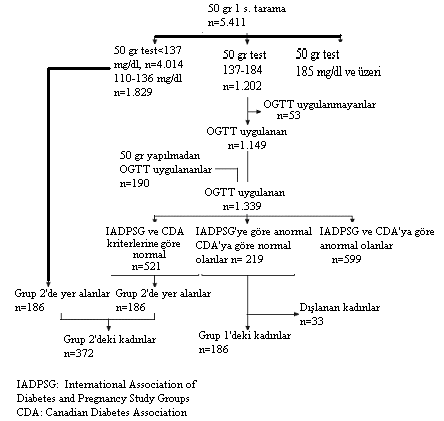 Kaynak 11’den adapte edilmiştir